ceremony details 
for Mass Celebrated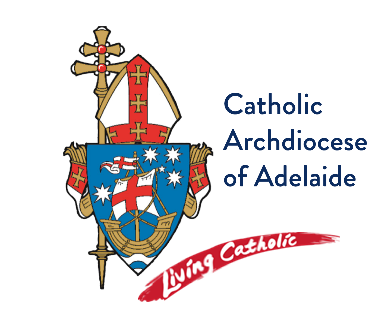 By Archbishop Patrick O’ReganPlease complete this form and return to worship@adelaide.catholic.org.au 3 weeks before your celebration. Call the Community Life & Worship team on 8210 8130 if you have any questions.Feel free to use this form for your own Parish or School liturgy preparation. *   May be recited	** The Responsorial Psalm text (refrain and verses) must be taken from the Lectionary.  Musical settings are preferred.	  Common Psalms may be used on an Ordinary liturgical day.*OptionalCHECKLIST:PLEASE RETURN to Community Life and Worship, no later than three weeks before the celebration. Contact us at worship@adelaide.catholic.org.au , 8210 8130.  Planning Form  Universal Prayer (Prayer of the Faithful)  Worship Aid (if applicable) Special blessing/prayer (if applicable)GENERAL INFORMATIONGENERAL INFORMATIONGENERAL INFORMATIONGENERAL INFORMATIONLiturgy Date:Liturgy Time:Event Name:Event Address: Hosting Parish:Contact Person:E-mail:Phone Number:LITURGICAL INFORMATION – CONSULT THE ORDOLITURGICAL INFORMATION – CONSULT THE ORDOLITURGICAL INFORMATION – CONSULT THE ORDOLITURGICAL INFORMATION – CONSULT THE ORDOLiturgical Day:Liturgy to be Celebrated:Assembly Size:Vestment Colour:RITUAL BOOK, NUMBER, PAGE NUMBER(Please complete if different from what is prescribed for the Mass of the Day)RITUAL BOOK, NUMBER, PAGE NUMBER(Please complete if different from what is prescribed for the Mass of the Day)Lectionary  Weekday	  Sunday	  Ritual	  Other (please explain)First Reading:Responsorial Psalm:Second Reading:Gospel:Roman MissalMass Propers:Preface:Eucharistic Prayer:Final Blessing:INTRODUCTORY RITESINTRODUCTORY RITESPenitential ActChoose only ONE of the options.  Most common is Option 1 with a sung Kyrie   1.  I Confess (spoken) + Lord, Have Mercy         |          Recited              Sung   2. “Have Mercy on Us, O Lord…” (RM 490)	| 	  Recited	  Sung   3.  Invocations + Lord, Have Mercy	| 	  Recited	  Sung   4.  Sprinkling Rite (Sundays)	| 	  Recited	  SungGlory to God   Recited	  Sung          OmittedLITURGY OF THE WORDLITURGY OF THE WORDReadings   Readings of the Day - Preferred   Proper Readings or Additional Reading. The Responsorial Psalm and Gospel Acclamation are to be sung at solemn Masses.Contact Community Life and Worship for assistance.The Responsorial Psalm and Gospel Acclamation are to be sung at solemn Masses.Contact Community Life and Worship for assistance.Nicene Creed     Recited	  Omitted	|      Use Apostle’s Creed during Lent and 		        EasterPrayer of the Faithful     Recited	  Sung	|      Please attach a copyLITURGY OF THE EUCHARIST (when applicable)LITURGY OF THE EUCHARIST (when applicable)Eucharistic PrayerChoice of main celebrantEucharistic Acclamations (Holy, Memorial Acclamation, & Amen)   Recited	  SungLord’s Prayer   Recited	  SungLamb of God   Recited	  SungCommunion ProcessionForms of Communion for the faithful  One Species	  Two SpeciesDo you anticipate a large number of non-communicants?  Yes	   No         |     If yes, you will receive the wording 
                                                           about expectations. WORSHIP AIDWORSHIP AIDWorship Aid?   Yes	  No	|	Please attach the booklet or PowerPoint for reviewCopyright Permission?   Yes	  No	|	Copyright license MUST be indicatedADDITIONAL REQUESTSADDITIONAL REQUESTSSpecial blessing of or prayer?(Blessings normally occur AFTER the homily OR following the prayer after Communion.)   Yes	  No	|	Please explain and paste text here OR attachMUSIC SELECTIONS(Please indicate all relevant information such as title, composer, and hymnal number)MUSIC SELECTIONS(Please indicate all relevant information such as title, composer, and hymnal number)According to the principles of progressive solemnity, the first priority for singing are the dialogues and acclamations. If you want to sing the processions (entrance, preparation of the gifts, communion, and recessional) you MUST also sing the Gospel Acclamation, Holy, Memorial Acclamation, and Amen. According to the principles of progressive solemnity, the first priority for singing are the dialogues and acclamations. If you want to sing the processions (entrance, preparation of the gifts, communion, and recessional) you MUST also sing the Gospel Acclamation, Holy, Memorial Acclamation, and Amen. Entrance ProcessionBlessing & Sprinkling ORLord Have Mercy*GloriaResponsorial Psalm **Gospel Acclamation priorityPreparation of the GiftsHolypriorityMemorial AcclamationpriorityAmenpriorityLamb of God*Communion ProcessionRecessionalMINISTERSMINISTERSSERVERS SERVERS CelebrantCrossConcelebrant(s)*CandleDeacon(s)*CandleReader(s)CrosierGospel Reader*MitreUniversal Prayer (if a deacon is present, he reads the petitions)Other*Communion Station(s)Thurifer*Gift Bearers